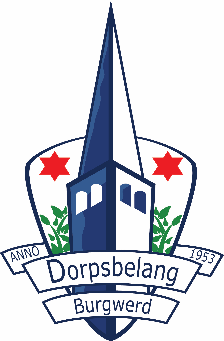 Dorpsbelang BurgwerdKORT VERSLAG GESPREK STAATSBOSBEHEERDatum:		12 oktober 2018Aanwezig:		Boswachter van Staatsbosbeheer			Lisette Meindersma (Dorpsbelang, Werkgroep Groen Burgwerd)			Ria Toering (Werkgroep Groen Burgwerd, aanwonende)			Carin Mulder (initiatiefnemer als aanwonende)Betreft:		staat van onderhoud van het parkVia de aanwonenden van het park is geïnventariseerd welke overlast men ondervindt vanuit het park. Dit overzicht is aan de boswachter overhandigd en de punten zijn doorgenomen. Dat leverde het volgende op:Bij een nieuw aangeplant bos of park pleegt men normaliter de eerste 40 jaar geen onderhoud. Dit om de groei tot een volwassen bos te bevorderen. Daarna vindt eens in de 5 jaar onderhoud plaats. Uiteraard worden grasvelden wel vaker gemaaid, paden onderhouden en sloten geschoond. In het park staan zieke essen. Voor de winter 2018-2019 staat de kap van deze essen op de planning. Tijdens deze kapronde zullen ook bomen worden gekapt die overlast veroorzaken (te dicht op de erfgrens, overhangende takken). Daarnaast zal het opschot worden uitgedund en dode bomen worden neergehaald. Deze werkzaamheden mogen alleen door SBB zelf worden uitgevoerd. Ernstige ongelukken van particulieren tijdens het kappen van bomen in percelen van SBB heeft tot deze maatregel geleid. Er zal een strook van 3-5 meter vanuit de erfgrens met de woningen aan de Kapelstrjitte en it Klaailân worden geschoond. In overleg kan het ijzeren hek achter de rijtjeswoningen worden verwijderd (misschien heeft Excelsior hier belangstelling voor i.v.m. hun inzameling oud ijzer), kan een greppeltje gegraven worden (vooral van belang voor de tuinen die wat lager liggen) en kunnen er een variatie aan struiken worden aangeplant, die niet hoger dan zo’n drie meter worden. Ook kan een wilde bloemenmengsel worden gezaaid. Dit om de biodiversiteit in het park te stimuleren.Bekeken wordt of er een picknicktafel bij de vijver geplaatst kan worden.Bij het aanleveren van de schelpen tijdens NL Doet voor de paden is dit jaar iets fout gegaan. Schelpen zijn wel besteld en betaald, maar niet geleverd. Voor de jeugd wordt een plekje met takken gemaakt, waar zij hutten kunnen bouwen. Voor de uitvoering van de werkzaamheden worden aanwonenden nog gehoord. Deze punten zal de boswachter nog met haar teamleider bespreken. Zij koppelt dit dan terug naar Dorpsbelang. 